Tender Title: 
Tender Title: 
RFT 13/2023
Consultancy Services – Design & Documentation – Specialist Engineering Disciplines (Secondary Consultant)Request ID:
Request ID:
47196Tender Description:
Tender Description:
The City of Cockburn (the Principal) is seeking proposals from qualified and experienced consultants (Secondary Consultancy) to provide specialist engineering consultancy services for the Proposed Cockburn Resource Recovery Park project in Wattleup, Western Australia.Advert Approval:Advert Approval:Decision to Advertise:   Decision Date:	Closing Date and Time:Closing Date and Time:2:00PM (AWST)   Opening Date and Time:Opening Date and Time:2:00PM (AWST)   Tenderer’s Name:Tenderer’s Name:1Talis Consultants Pty Ltd (Perth Office)Talis Consultants Pty Ltd (Perth Office)2The Trustee for The Acor WA Unit Trust (WA Office)The Trustee for The Acor WA Unit Trust (WA Office)3BPA Consultants Pty Ltd t/a BPA Engineering (Civil & Structural)BPA Consultants Pty Ltd t/a BPA Engineering (Civil & Structural)4Engineering Technology ConsultantsEngineering Technology Consultants5678910AdvertisementMethod 1: City of CockburnMethod 2: Yammer Method 3: The Western Australian,Saturday, 29th July 2023Tender Awarded by: Copy of Statewide Notice: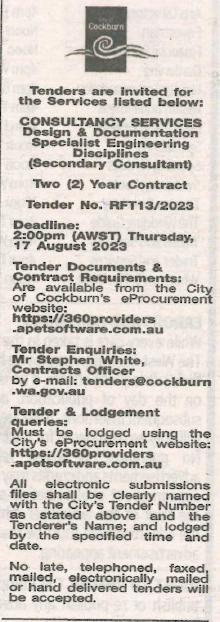 A/ Copy of Statewide Notice:Date of Council Meeting:Copy of Statewide Notice:Name of Successful Tenderer(s):BPA Consultants Pty Ltd &
Engineering Technology ConsultantsAmount of Successful Tender(s): (ex GST)$123,125 (BPA)
$56,020 (ETC)